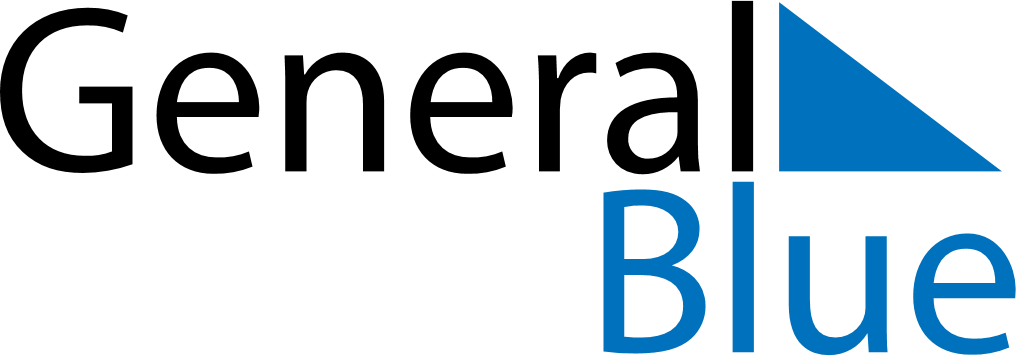 April 2028April 2028April 2028GreenlandGreenlandMondayTuesdayWednesdayThursdayFridaySaturdaySunday12345678910111213141516Maundy ThursdayGood FridayEaster Sunday17181920212223Easter Monday24252627282930